ПОЯСНЮВАЛЬНА ЗАПИСКА№ ПЗН-41323 від 26.05.2022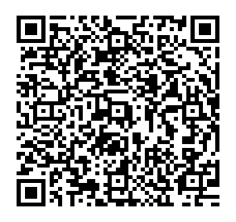 до проєкту рішення Київської міської ради:Про передачу ТОВАРИСТВУ З ОБМЕЖЕНОЮ ВІДПОВІДАЛЬНІСТЮ «БОНАРА» земельної ділянки в оренду для розміщення та експлуатації будівель і споруд автомобільного транспорту та дорожнього господарства (заїзди, виїзди) на вул. Молодогвардійській, 22 у Солом'янському районі міста КиєваЮридична особа:*за даними Єдиного державного реєстру юридичних осіб, фізичних осіб- підприємців та громадських формуваньВідомості про земельну ділянку (кадастровий № 8000000000:72:041:0019).3. Обґрунтування прийняття рішення.Відповідно до Земельного кодексу України та Порядку набуття прав на землю із земель комунальної власності у місті Києві, затвердженого рішенням Київської міської ради 
від 20.04.2017 № 241/2463, Департаментом земельних ресурсів виконавчого органу Київської міської ради (Київської міської державної адміністрації) розроблено проєкт рішення Київської міської ради.4. Мета прийняття рішення.Метою прийняття рішення є забезпечення реалізації встановленого Земельним кодексом України права особи на оформлення права користування на землю.5. Особливі характеристики ділянки.Стан нормативно-правової бази у даній сфері правового регулювання.Загальні засади та порядок передачі земельних ділянок у власність чи користування зацікавленим особам визначено Земельним кодексом України та Порядком набуття прав на землю із земель комунальної власності у місті Києві, затвердженим рішенням Київської міської ради від 20.04.2017 № 241/2463.Фінансово-економічне обґрунтування.Реалізація рішення не потребує додаткових витрат міського бюджету.Відповідно до Податкового кодексу України, Закону України «Про оренду землі» та рішення Київської міської ради від 09.12.2021 № 3704/3745 «Про бюджет міста Києва на 2022 рік» розрахунковий розмір річної орендної плати складатиме (при умові коду виду використання цільового призначення – 12.04 (проєктний):71 567 грн (3 %).Прогноз соціально-економічних та інших наслідків прийняття рішення.Наслідками прийняття розробленого проєкту рішення стане:        - реалізація зацікавленою особою своїх прав щодо використання земельної ділянки.Доповідач: директор Департаменту земельних ресурсів Валентина ПЕЛИХ. Назва	ТОВАРИСТВО З ОБМЕЖЕНОЮ ВІДПОВІДАЛЬНІСТЮ «БОНАРА» Перелік засновників (учасників) юридичної особи*БОНДАРЕНКО ВОЛОДИМИР ВОЛОДИМИРОВИЧУкраїна, 03039, місто Київ, вул.Рильського Максима, будинок 17. Кінцевий бенефіціарний   власник (контролер)*БОНДАРЕНКО ВОЛОДИМИР ВОЛОДИМИРОВИЧУкраїна, 03039, місто Київ, вул.Рильського Максима, будинок 17.Реєстраційний номер:від 16.02.2022 № 239988917 Місце розташування (адреса)м. Київ, р-н Солом'янський, вул. Молодогвардійська, 22  Площа0,0944 га Вид та термін користуванняправо в процесі оформлення (оренда на 5 років) Вид використання (існуючий)Для експлуатації та обслуговування комплексу адміністративно-виробничих будівель і споруд Цільове призначення (існуюче)Іншої комерційної діяльності Нормативна грошова оцінка 
 (за попереднім розрахунком*)6 506 096 грн 57 коп. Вид використання (проектний)для розміщення та експлуатації будівель і споруд автомобільного транспорту та дорожнього господарства (заїзди, виїзди) Цільове призначення (проектне)Код виду цільового призначення - 12.04 для розміщення та експлуатації будівель і споруд автомобільного транспорту та дорожнього господарства Нормативна грошова оцінка 
 (за попереднім розрахунком*)2 385 568 грн74  коп. *Наведені розрахунки нормативної грошової оцінки не є остаточними і будуть уточнені   відповідно до вимог чинного законодавства при оформленні права на земельну ділянку. *Наведені розрахунки нормативної грошової оцінки не є остаточними і будуть уточнені   відповідно до вимог чинного законодавства при оформленні права на земельну ділянку. Наявність будівель і споруд   на ділянці:На земельній ділянці частково розташовані об’єкти нерухомого майна – нежитлова будівля (прохідна охорони) літ. «Г» та нежитлова будівля літ. «К», які належать на праві приватної власності ТОВАРИСТВУ З ОБМЕЖЕНОЮ ВІДПОВІДАЛЬНІСТЮ «БОНАРА» (право власності зареєстроване в Державному реєстрі речових прав на нерухоме майно 10.06.2021, номери записів про право власності 42511795, 42511169). Інформація з Державного реєстру речових прав на нерухоме майно від 26.05.2022 № 301591029.  Наявність ДПТ:Відповідно до детального плану території в межах               вул.Донецької, Повітрофлотського просп., вул.Смілянської, вул.Фастівської та залізниці, затвердженого рішенням Київської міської ради від20.12.2017 № 1006/4013, земельна ділянка за функціональним призначенням належить до території вулиць і доріг. Функціональне призначення   згідно з Генпланом:Відповідно до Генерального плану міста Києва, затвердженого рішенням Київської міської ради                  від 28.03.2002 № 370/1804, земельна ділянка за функціональним призначенням належить до території вулиць і доріг. Правовий режим:Земельна ділянка належить до земель комунальної власності територіальної громади міста Києва. Розташування в зеленій зоні:Земельна ділянка не входить до зеленої зони.Інші особливості:Земельна ділянка розташована в межах червоних ліній.Земельна ділянка перебувала в оренді Товариства з обмеженою відповідальністю «Лін Беккер» для експлуатації та обслуговування комплексу адміністративно-виробничих будівель і споруд (договір оренди земельної ділянки від 08.06.2001 № 72-6-00022, термін дії закінчився 16.04.2018). Рішення Київської міської ради про поновлення договору не приймалось.Суміжна земельна ділянка з кадастровим номером 8000000000:72:041:0001, у зв’язку з набуттям права власності на об’єкти нерухомого майна розташовані на земельній ділянці, перебуває в оренді ТОВАРИСТВА З ОБМЕЖЕНОЮ ВІДПОВІДАЛЬНІСТЮ «БОНАРА» для експлуатації та обслуговування комплексу адміністративно-виробничих будівель і споруд (договір оренди земельної ділянки від 08.06.2001 № 72-6-00021, з урахуванням змін, внесених рішенням Господарського суду м.Києва від 22.01.2008 у справі № 30/77, термін дії договору до 08.06.2051).ТОВ «БОНАРА» листом від 02.06.2022 № 02/06/2022/01 інформує про те що, земельна ділянка буде використовуватись для проходу, проїзду до суміжної земельної ділянки та не буде використовуватись в комерційних цілях.Пунктом 4.9 проєкту рішення запропоновано з урахуванням існуючої судової практики (постанови Верховного Cуду від 18.06.2020 у справі № 925/449/19,       від 27.01.2021 у справі № 630/269/16, від 10.02.2021 у справі № 200/8930/18) зобов’язати землекористувача сплатити безпідставно збереженні кошти за користування земельною ділянкою без правовстановлюючих документів підставі статті 1212 Цивільного кодексу України згідно з розрахунком Департаменту земельних ресурсів виконавчого органу Київської міської ради (Київської міської державної адміністрації).Зважаючи на положення статей 9, 122 Земельного кодексу України та пункту 34 частини першої статті 26 Закону України «Про місцеве самоврядування в Україні» (щодо обов’язковості розгляду питань землекористування на пленарних засіданнях) вказаний проєкт рішення направляється для подальшого розгляду Київською міською радою.Директор Департаменту земельних ресурсівВалентина ПЕЛИХ